Publicado en París el 11/11/2019 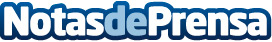 Riot Games presenta en la final de Worlds el tema musical ‘Giants’, del grupo True DamagePara celebrar el debut de True Damage, Riot Games ha ratificado un acuerdo con la marca textil, célebre con su ropa de calle, Mighty ClubDatos de contacto:Francisco Diaz637730114Nota de prensa publicada en: https://www.notasdeprensa.es/riot-games-presenta-en-la-final-de-worlds-el Categorias: Internacional Música Juegos Otros deportes Industria Téxtil http://www.notasdeprensa.es